Publicado en Johannesburg, South Africa el 13/01/2020 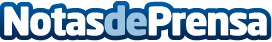 La firma leal líder en derecho de la energía en África, nombra a su nuevo Director Gerente Zion AdeoyeZion Adeoye ha sido nombrado Director Gerente de Centurion Law Group. Adeoye, un especialista en petróleo y gas especializado en leyes y finanzas energéticas, ha desempeñado un papel importante en la empresa en los últimos años como asesor clave en más de 25 inversiones en petróleo y gas, en 12 países de África subsaharianaDatos de contacto:Centurion Law Group+27112455900Nota de prensa publicada en: https://www.notasdeprensa.es/la-firma-leal-lider-en-derecho-de-la-energia_1 Categorias: Internacional Nombramientos Recursos humanos Sector Energético http://www.notasdeprensa.es